ՈՐՈՇՈՒՄ N 50-Ն
29 ՀՈՒԼԻՍԻ 2016թ.ԿԱՊԱՆ ՔԱՂԱՔԱՅԻՆ ՀԱՄԱՅՆՔԻ ԱՎԱԳԱՆՈՒ 2015 ԹՎԱԿԱՆԻ ԴԵԿՏԵՄԲԵՐԻ 21-Ի ԹԻՎ 97-Ն ՈՐՈՇՄԱՆ ՄԵՋ ՓՈՓՈԽՈՒԹՅՈՒՆՆԵՐ ԵՎ ԼՐԱՑՈՒՄՆԵՐ ԿԱՏԱՐԵԼՈՒ ՄԱՍԻՆՂեկավարվելով «Տեղական ինքնակառավարման մասին» Հայաստանի Հանրապետության օրենքի 16-րդ հոդվածի 3)-րդ կետով, «Իրավական ակտերի մասին» Հայաստանի Հանրապետության օրենքի 70-րդ հոդվածով, «Հայաստանի Հանրապետության բյուջետային համակարգի մասին» Հայաստանի Հանրապետության օրենքի 33-րդ հոդվածի 4)-րդ կետով և հաշվի առնելով համայնքի ղեկավարի առաջարկությունը, որոշման նախագծի  քվեարկության  9  կողմ,  0   դեմ, 0  ձեռնպահ արդյունքներով,  համայնքի ավագանին ո ր ո շ ու մ  է.Կապան քաղաքային համայնքի ավագանու 2015 թվականի դեկտեմբերի 21-ի «Կապան քաղաքային համայնքի 2016 թվականի բյուջեն հաստատելու մասին» թիվ   97-Ն որոշման մեջ կատարել փոփոխություններ ու լրացումներ և հաստատել հավելվածների աղյուսակների հետևյալ ցուցանիշները`Որոշման 2-րդ կետի՝ «Համայնքի բյուջեի եկամուտները» թիվ 1 հավելվածում, համաձայն հավելված 1-ի:  Որոշման 3-րդ կետի` Համայնքի բյուջեի ծախսերը` ըստ գործառնական դասակարգման թիվ 2 հավելվածում‚ համաձայն հավելված 2-ի: Որոշման 4-րդ կետի` Համայնքի բյուջեի ծախսերը` ըստ տնտեսագիտական դասակարգման  թիվ 3 հավելվածում‚ համաձայն հավելված 3-ի: Որոշման 7-րդ կետի` Համայնքի բյուջեի ծախսերը ըստ գործառնական և տնտեսագիտական դասակարգման  թիվ 6 հավելվածում‚ համաձայն հավելված 4-ի:Կողմ ( 9 )`	ԳՐԻԳՈՐՅԱՆ ՎԻԼԵՆ				ՄԵՍՐՈՊՅԱՆ ՆԱՊՈԼԵՈՆ	ԴԱՆԻԵԼՅԱՆ ՎԱՀԵ				ՄԻՐԶՈՅԱՆ ՄՀԵՐ	ԹՈՒՄԱՆՅԱՆ ԱՐԱ				ՊԵՏՐՈՍՅԱՆ ՎԱՀԵ	ՄԱՐՏԻՐՈՍՅԱՆ ԱՐՍԵՆ			ՍԱՀԱԿՅԱՆ ԱՐԹՈՒՐ	ՄԵԼԻՔՅԱՆ ՄՈՒՐԱԴԴեմ ( 0 )Ձեռնպահ ( 0 )ՀԱՄԱՅՆՔԻ ՂԵԿԱՎԱՐ                   	   	            ԱՇՈՏ ՀԱՅՐԱՊԵՏՅԱՆ2016 թ     հուլիսի       29  	ք. Կապան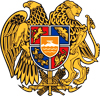 ՀԱՅԱՍՏԱՆԻ ՀԱՆՐԱՊԵՏՈՒԹՅՈՒՆ
ՍՅՈՒՆԻՔԻ ՄԱՐԶ
ԿԱՊԱՆ  ՀԱՄԱՅՆՔԻ  ԱՎԱԳԱՆԻ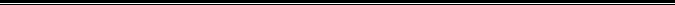 